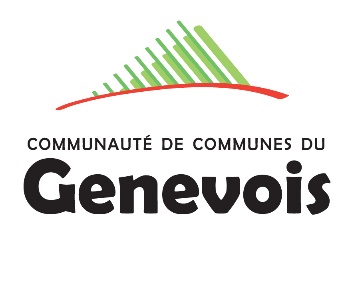 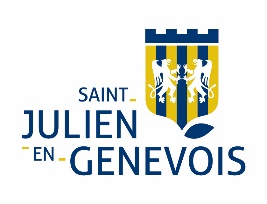 COMMUNIQUÉ DE PRESSE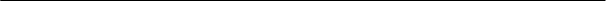 Saint-Julien et les collectivités de la Communauté de Communes du Genevois lancent un appel à volontaires dans le cadre de l’ouverture prochaine d’un Centre de Vaccination COVID sur le territoireLes collectivités de la Communauté de Communes du Genevois se mobilisent Un Centre de Vaccination s'apprête à être ouvert sur le territoire de la Communauté de Communes du Genevois. C’est pourquoi afin d’épauler les Services des collectivités concernées, elles lancent un appel à volontaires pour venir en soutien aux médecins et aux personnels administratifs.La vaccination représente un axe essentiel de la lutte contre l’épidémie de Covid-19. Gratuite et non obligatoire, elle a commencé en France fin décembre 2020 suivant les étapes recommandées par la Haute Autorité de Santé (HAS). Elle permet de réduire significativement les formes graves et la mortalité due au virus. Recherche professionnels de santé volontairesAfin de pouvoir assurer une amplitude horaire élevée et de maximiser le nombre de créneaux de vaccination, les communes lancent un appel à volontaires auprès du personnel médical habilité à vacciner.Si vous êtes professionnel de santé :médecins, sages-femmes, infirmiers ou infirmières,pharmaciens,kinésithérapeutes,médecins du travail,…Et que vous voulez/pouvez participer à la vaccination, n’hésitez pas à nous contacter, nous avons besoin de vous !Recherche personnels administratifs bénévoles volontairesAfin d’accueillir les personnes, les accompagner, traiter les questions administratives, les communes recherchent également des personnes ayant de bonnes compétences bureautiques et informatiques, et disponibles pour plusieurs semaines.Comment vous faire connaître ?Si vous êtes disponible et intéressé et que vous pouvez nous rejoindre : contactez cabinet@st-julien-en-genevois.fr en laissant vos coordonnées.Un Centre de Vaccination ouvert très prochainementLes collectivités de la Communauté de Communes du Genevois se mobilisent pour adapter l’offre de vaccination à la crise sanitaire.Des informations plus précises seront transmises dès que possible quant au lieu, horaires et personnes concernées par cette offre, ainsi que sur les moyens de prendre rendez-vous.>Contact presseService CommunicationJuliette de BoisfleuryResponsable de la CommunicationMairie de St-Julien-en-Genevoiswww.st-julien-en-genevois.fr+33 (0)4 50 35 50 92+33 (0)6 45 51 86 56